Tisková zPRÁVAVisa a PayPal rozšiřují partnerství do Evropy  Spolupráce zlepšuje služby evropským spotřebitelům při placení online, v aplikacích i obchodech Visa nově umožňuje společnosti PayPal vydávat v Evropě Visa účty Praha, Česká republika - 18. července 2017 - Visa a PayPal dnes oznámily rozšíření strategického partnerství do Evropy. Aby urychlily přijímání bezpečných a pohodlných online plateb, plateb v aplikacích i obchodech, navázaly společnosti již dříve spolupráci v USA a asijsko-pacifické oblasti. Tento krok přinese výhody partnerství i evropským spotřebitelům a firmám. Společnost PayPal se navíc v rámci své evropské bankovní licence připojí do sítě klientských finančních institucí Visa a bude vydávat Visa účty v Evropě. Spotřebitelé i firmy tak budou moci platit prostřednictvím svého PayPal účtu kdekoliv na světě, kde je akceptována Visa.„Visa a PayPal sdílí cíl poskytovat spotřebitelům možnost bezpečných a pohodlných plateb na jejich oblíbených zařízeních. Rozšíření našeho partnerství do Evropy přinese ještě větší výběr platebních řešení zákazníkům a řadu benefitů i pro obchodníky,“ řekl Bill Sheedy, generální ředitel Visa pro evropský region.„Díky možnosti vydávat účty Visa v Evropě bude PayPal schopný zprostředkovat zákazníkům nové a inovativní způsoby hospodaření s penězi a jejich přesouvání napříč platformami i zařízeními,” dodává Sheedy.„Dnes oznámená dohoda prohloubí spolupráci společnosti PayPal s Visou a jejími partnery na evropských trzích," řekl Rupert Keeley, výkonný viceprezident a generální ředitel společnosti PayPal pro Evropu. „Díky partnerství můžeme nabídnout milionům spotřebitelů řadu inovativních produktů, které zjednoduší a zpříjemní jejich placení online, v aplikacích i obchodech," pokračuje Keeley.Díky uzavření evropského partnerství mohou finanční instituce nabízet držitelům Visa účtů službu rychlého online check-outu, kdekoli je služba PayPal akceptována. Dohoda také rozšíří akceptaci služby PayPal evropskými firmami, které přijímají Visa karty na fyzických obchodních místech. To vše poskytne Vise, PayPalu i jejich zákazníkům řadu výhod i možností dalšího rozvoje:Volba zákazníka: PayPal a Visa přináší bezproblémový platební zážitek pro spotřebitele, kteří se rozhodnou platit kartou Visa u firem akceptujících PayPal. Díky spolupráci s bankovními partnery Visa mohou spotřebitelé jednoduše přidávat karty Visa do PayPal peněženky z jiných bankovních aplikací.PayPal v Evropě: PayPal může nyní v rámci své evropské bankovní licence vydávat Visa účty. Na základě toho budou moci spotřebitelé používat prostředky na PayPal kdekoliv, kde je akceptována Visa.Digitální spolupráce: Visa a PayPal se dohodly na rozšíření účasti v programu Visa Digital Enablement Program (VDEP) v Evropě. VDEP poskytuje partnerům společnosti Visa přístup k tokenizační technologii, která umožňuje provádět jednoduché a bezpečné platby na mobilním telefonu nebo jakémkoli zařízení připojeném k internetu.Snazší a rychlejší přístup k financím: Visa poskytne firmě PayPal  příležitost využít v Evropě službu Visa Direct. Díky tomu budou zákazníci společnosti moci přesouvat své peníze mezi svými Visa účty v reálném čase napříč trhy.# # #O společnosti Visa Inc.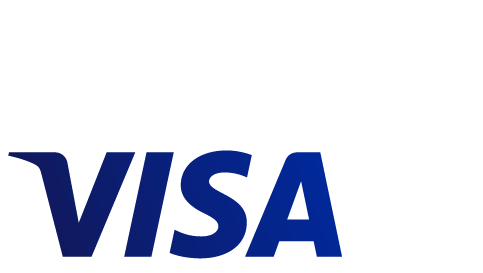 Visa Inc. (NYSE:V) je globální platební technologická společnost propojující zákazníky, obchodníky, finanční instituce a vlády ve více než 200 zemích a teritoriích světa, s rychlými, bezpečnými a spolehlivými elektronickými platbami. Společnost provozuje jednu z nejvyspělejších procesních sítí na světě – VisaNet – která dokáže zpracovat více než 65 000 transakcí za sekundu, se zabezpečením před podvody pro spotřebitele a zajištěním platby pro obchodníky. Visa není bankou, nevydává karty, neposkytuje úvěry ani nenastavuje sazby a poplatky pro spotřebitele. Inovace od společnosti Visa nicméně umožňují finančním institucím nabízet svým zákazníkům stále více možností: okamžité platby debetní kartou, používání předplacených karet nebo odložené placení pomocí kreditních produktů. Pro více informací navštivte www.visaeurope.com, blog Visa Vision (www.vision.visaeurope.com) a @VisaEuropeNews.O společnosti PayPalHnací silou společnosti PayPal (Nasdaq: PYPL) je hluboké přesvědčení, že dostupnost finančních služeb vytváří příležitosti. Její snahou je proto široce zpřístupnit finanční služby, které umožní lidem i firmám prosperovat v globální ekonomice. Naše otevřená digitální platební platforma PayPal dává téměř 200 milionům aktivních držitelů účtů jistotu ve spojení a provádění transakcí s využitím nových, komplexnějších možností plateb online, na mobilních zařízeních, v aplikacích i osobně. Prostřednictvím kombinace technologických inovací a strategických partnerství vytváří společnost PayPal nové způsoby lepší správy a pohybu peněz a nabízí možnosti volby a flexibilitu při placení, odesílání i přijímání plateb. Platforma PayPal, která zahrnuje také služby Braintree, Venmo a Xoom, je dostupná lidem na více než 200 trzích. Umožňuje zákazníkům i obchodníkům zasílat a přijímat platby ve více než 100 měnách, vybírat hotovost v 56 měnách a na účtech PayPal držet peníze v 25 měnách. Další informace o společnosti PayPal najdete na stránce https://www.paypal.com/about. Finanční informace o společnosti PayPal najdete na stránce https://investor.paypal-corp.com.Kontakty: Martin Hajný, email: martin.hajny@grayling.com, tel.: 775 708 043